ВЕТЕРИНАРСКА КОМОРА СРБИЈЕ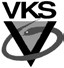 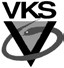 Булевар ослобођења 18, 11129 Београд;                      Телефони / Факс: 011 2684 597,  2685 619,  2687 475      E-mail:  vetks@eunet.rs             Web:  www.vetks.org.rs          ЗАХТЕВ ЗА ИЗДАВАЊЕ ЛИЦЕНЦЕ(Попуњава подносилац штампаним словима):Уз Захтев прилажем:Оверену фотокопију о завршеним студијама ветеринарске медицине са територије Републике Србије или нострификоване дипломе факултета ветеринарске медицине стечене ван територијеРепублике Србије. У колико имате диплому последипломских студија, треба да приложите њену фотокопију (не мора да буде оверена);Оверену фотокопију Уверења о положеном стручном испиту;Фотокопију Извода из матичне књиге рођених, односно извод из матичне књиге венчаних (није важно кад је издат );Фотокопију Уверења о држављанству, односно дозволе за рад (за стране држављане);Доказ да је подносилац захтева члан Коморе (фотокопија уплатница о плаћеној чланарини до датума подношења захтева за лиценцу);Потврду о измиреним обавезама према Комори (фотокопија уплатнице за лиценцу);Оверену изјаву Подносиоца захтева да нема правоснажну забрану обављања ветеринарске делатностии да се против њега не води кривичан поступак који је у току (лична изјава, оверена у суду или општини);Писмену препоруку два члана Коморе који имају лиценцу (уз потпис навести број лиценце)Потврда о радном стажу осигураника из ПИО фонда (листинг пријава и одјава са осигурања).Датум ____________________                                                                                   Својеручни потпис                                                                                                                        __________________________________ПОПУЊАВА ВЕТЕРИНАРСКА КОМОРА СРБИЈЕ:                                                                                                                       __________________________________                                                                                                                       Потпис овлашћеног лицаПрезиме:Назив организације у којој сте запослени:Име једног родитеља:Назив организације у којој сте запослени:Име:Организациони oблик  (амбуланта, станица, клиника, апотека, центар за репродукцију, лабораторија, фарма, школа, факултет, институт, управа, инспекција, завод, велетрговина,  произвођач лекова, ФСХ, итд.):ЈМБГ:Организациони oблик  (амбуланта, станица, клиника, апотека, центар за репродукцију, лабораторија, фарма, школа, факултет, институт, управа, инспекција, завод, велетрговина,  произвођач лекова, ФСХ, итд.):Место рођења:Организациони oблик  (амбуланта, станица, клиника, апотека, центар за репродукцију, лабораторија, фарма, школа, факултет, институт, управа, инспекција, завод, велетрговина,  произвођач лекова, ФСХ, итд.):Титула:Звање:Текући рачун организације:Титула:Звање:ПИБ:Титула:Звање:Адреса организације:Титула:Звање:Поштански број:Титула:Звање:Место:Број и датум издавања дипломе:Телефон - посао:Број и датум издавања дипломе:Факс:Назив факултета ветеринарске  медицине који је издао диплому:Мобилни телефон:Назив факултета ветеринарске  медицине који је издао диплому:Е-mail:Број и датум Уверења о положеном стручном испиту:Адреса становања:Број и датум Уверења о положеном стручном испиту:Број и датум Уверења о положеном стручном испиту:Назив Регионалног одбора коме припадате:Телефон - кућа:Матични број чланства у Комори:Број лиценце:Датум подношења захтева за добијање лиценце:Датум издавања лиценце:Датум истека лиценце: